2. Правовая основа деятельности учреждении дополнительного образованияВ своей деятельности муниципальное автономное учреждение дополнительного образования  «Детско-юношеская спортивная школа «Туслах» Шемуршинского района ЧР руководствуется: Конституцией Российской Федерации;Гражданским кодексом РФ;Федеральным  законом   от 29 декабря 2012 г. № 273-ФЗ «Об образовании в Российской Федерации»;Федеральным законом от 24 июля 1998 г. № 124-ФЗ «Об основных гарантиях прав ребенка в Российской Федерации»;Федеральным законом от 4 декабря 2007 г. № 329-ФЗ 
«О физической культуре и спорте в Российской Федерации», Уставом учреждении и иными нормативно-правовыми актами.	Основные нормативные локальные  акты Учреждения:3. Цели деятельности и предмет деятельности Учреждения3.1. Целями  деятельности Учреждения в сфере образования  является:создание условий для реализации гарантированного гражданам Российской Федерации права на получение общедоступного и бесплатного дополнительного образования;формирование культуры здорового и безопасного образа жизни, укрепление здоровья обучающихся, организация свободного времени;удовлетворение индивидуальных потребностей в нравственном и физическом совершенствовании;  выявление, развитие и поддержка талантливых обучающихся, а также лиц, проявивших выдающиеся способности;социализация и адаптация обучающихся к жизни в обществе, профессиональная ориентация;создание условий для прохождения спортивной подготовки, а также на подготовку кадров в области физической культуры и спорта. 3.2. Предметом деятельности Учреждения является образовательная деятельность по дополнительным общеобразовательным программам.4. Оценка образовательной деятельностиДеятельность Учреждения направлена на создание условий для реализации дополнительных образовательных программ. Образовательная деятельность в Учреждении осуществляется на русском языке. Направленность дополнительных общеобразовательных программ: самбовольная борьбаплавание легкая атлетикалыжные гонкифутболсиловое многоборьеПеречень образовательных программ, реализуемых в МАУ ДО «ДЮСШ «Туслах» Шемуршинского района ЧРНаполняемость учебно-тренировочных групп и объём тренировочной нагрузки на этапах подготовкиОтделение СамбоТренер-преподаватель:Ичанкин Александр Михайлович - 62 учащихся группы  спортивно – оздоровительная  (СО), начальная подготовка (НП) св.1 г., учебно-тренировочная группа  (УТГ-2);ПлаваниеТренеры-преподаватели:Бондареев Василий Пантелеймонович -  58 учащихся (НП св.1 г. НП св.1 г.);Лыжные гонки Тренер преподаватель:Сабаев Иван Петрович  - 25 учащихся (НП св.1 г. НП св.1 г.).Вольная борьбаТренер-преподаватель:Укин Евгений Сергеевич – 42 учащихся (НП св.1 г. НП св.1 г);Атнагуллов Миназим Минетдинович-23 учащихся (НП св.1 г)ФутболТренеры-преподаватели:Яковлев Михаил Юрьевич – 25 учащихся, (НП св.1 г.);Хафизов Сергей Анатольевич – 25 учащихся, (НП св.1 г.);                                                  Силовое многоборьеТренер-преподаватель:Кусаинов Константин Куандыкович - 25 учащихся, (НП св.1 г.)5. Оценка системы управления УчрежденияДиректор:Измуков Сергей Иванович, образование – высшее.Заместители директора: по учебно-спортивной работе – Хайыдова Наталия Петровна, образование – высшее.по хозяйственной части – Вашуркин Михаил Валерьянович, образование – высшее.Управление учреждением осуществляется в соответствии с действующим законодательством Российской Федерации, на принципах демократичности, открытости, приоритета общечеловеческих ценностей, охраны жизни и здоровья человека, свободного развития личности. Административное управление  осуществляется директором и его заместителями. Методическое сопровождение образовательного процесса осуществляется методистами. В учреждении сформированы  коллегиальные органы управления, к которым относятся: - общее собрание  работников Учреждения;- педагогический совет;- утверждает основные направления деятельности Учреждения;- представляет и защищает права и интересы членов трудового коллектива по социально-трудовым вопросам в соответствии с Трудовым кодексом  Российской Федерации, представляет во взаимоотношениях с работодателем интересы работников;- согласовывает локальные  акты Учреждения, регулирующие трудовые отношения. Педагогический совет Учреждения:-  обсуждает и утверждает план работы Учреждения;- заслушивает информацию членов Педагогического совета, доклады представителей организаций, взаимодействующих с Учреждением по вопросам образования и воспитания, в том числе охраны труда, жизни и здоровья обучающихся и др.Тренерско-методический  совет  Учреждения:-  разрабатывает общеобразовательные  программы по видам спорта и этапам подготовки;- организует работу по повышению квалификации тренеров-преподавателей, распространению передового спортивного опыта;-  рассматривает вопросы перевода лиц,  на следующий этап спортивной подготовки;- рассматривает комплекс вопросов организации образовательной деятельности;- решает иные вопросы, определенные положением о тренерско-методическом совете.6. Оценка качества кадрового обеспечения образовательного процессаОбщая численность педагогических работников – 8  человекКвалификационная характеристика тренеров-преподавателей.Высшая категория- 3 чел.Первая категория- 3 чел.Без категории- 2 чел. Итого: 8 чел.Информация о возрасте тренеров-преподавателей Состав и квалификация педагогических работниковСтаж педагогических работников7. Повышение квалификации, профессиональная переподготовкаКоличество специалистов, прошедших дополнительную профессиональную переподготовку в области ФКиС, курсы повышения квалификация, переподготовку на семинарах в 2018 г.Также тренерами-преподавателями реализуются следующие мероприятия по повышению квалификации:- изучение передового опыта работы в области спорта и физической культуры;- участие в соревнованиях регионального, всероссийского уровней, и в их судействе; -  изучение правил соревнований и изменений в них;- самовыдвижение на присвоение квалификационной категории;- самообразование. 8. Организация образовательного процесса Образовательный процесс ориентирован на развитие мотивации личности к всестороннему удовлетворению физкультурно-оздоровительных и спортивных потребностей и включает несколько этапов подготовки: -    спортивно-оздоровительный (СО) - весь период; -    начальной подготовки (НП) - до 3 лет; -    учебно-тренировочный (УТ) - до 5 лет; Основными задачами на этапах многолетней подготовки являются: Развитие массового спорта. На спортивно оздоровительном этапе (для вновь зачисленных): - организация досуга средствами спорта, систематические занятия спортом; - утверждение здорового образа жизни, воспитание физических, морально-волевых качеств; - привитие навыков гигиены и самоконтроля; -  выявление предрасположенности детей к определѐнному виду спорта; - знакомство с техникой избранного вида спорта. Для учащихся, переведенных с других этапов подготовки, основными задачами являются задачи того этапа подготовки, с которого они переведены.  На этапе начальной подготовки: - организация досуга средствами спорта, систематические занятия спортом; - утверждение здорового образа жизни, воспитание физических, морально-волевых качеств; - привитие навыков гигиены и самоконтроля; - выявление предрасположенности детей к определенному виду спорта; -знакомство с техникой избранного вида спорта. На учебно-тренировочном этапе: - повышение уровня физического здоровья, физической и специальной подготовленности; - выполнение нормативных требований в избранном виде спорта; - профилактика вредных привычек и правонарушений;- воспитание основных физических качеств; - овладение техническими приѐмами избранного вида спорта; - знакомство с правилами избранного вида спорта; - участие в соревнованиях различного уровня. Развитие спорта высших достижений На этапе спортивного совершенствования мастерства: -повышение уровня специальных физических качеств; -повышение уровня функциональной подготовленности; -освоение повышенных тренировочных нагрузок; -выполнение нормативных требований в избранном виде спорта в соответствии с возрастной группой; -приобретение соревновательного опыта; -знакомство с периодизацией тренировочного процесса; -ознакомление с организацией и проведением соревнований; -судейство соревнований различного уровня; -специализированная подготовка перспективных спортсменов в целях достижения стабильных результатов, позволяющих войти в состав сборных команд края и России.9. Оценка содержания и качества подготовки обучающихсяИнформация об участии и достижениях обучающихся и педагогов за 2018 -2019 учебный год11.Анализ  деятельности учрежденияВ МАУ ДО ДЮСШ «Туслах» созданы оптимальные условия для сохранения и укрепления здоровья участников учебно-тренировочного процесса, обеспечения доступности и качества дополнительного образования детей.Работу с учащимися  проводят 8 тренеров-преподавателей, 2 основных, 6 совместителей, из них:Звания:ФИО, должность, звание : 1. Ичанкин Александр Михайлович   тренер - преподаватель по самбо, «Заслуженный Почетный работник общего образования РФ" 2009 г;2. Хафизов Сергей Анатольевич тренер – преподаватель по футболу, «Почетный работник общего образования РФ» 2008 г.3. Сабаев Иван Петрович тренер-преподаватель по легкой атлетике, «Заслуженный учитель Чувашской Республики», 2016 год4. Атнагуллов Миназим Минетдинович – тренер-преподаватель по вольной борьбе,  мастер спорта СССР по вольной борьбе, 1987г.По итогам года в номинации на лучшее использование физкультурно - спортивных комплексов в 2018 году муниципальное автономное учреждение дополнительного образования «Детско-юношеская спортивная школа «Туслах» Шемуршинского района Чувашской Республики заняло второе место.Выводы:Анализ организационно-педагогических условий образовательной деятельности показал, что для реализации дополнительных образовательных программ по видам спорта в учреждении имеется в наличии нормативная и организационно-распорядительная документация. Все дополнительные образовательные программы, реализуемые в Учреждении, соответствуют Лицензии на право ведения образовательной деятельности.Для улучшения деятельности учреждения необходимо: - повышение профессиональной компетенции педагогического персонала; - совершенствование внутришкольного управления и контроля; - работа над кадровой политикой учреждения; - работа над улучшением материально-технической базы для выполнения уставных задач - повышение качества спортивного образования; - подготовка спортсменов-разрядников; - приведение документации по образовательной деятельности учреждения, в соответствие с законодательством РФ, в связи с переходом на дополнительные Общеразвивающие и предпрофессиональные программы; - обеспечение условий, гарантирующих охрану здоровья обучающихся.Директор МАУ ДО «ДЮСШ «Туслах» Шемуршинского района Чувашской Республики                                                                                       С.И. ИзмуковРассмотрена на заседанииПедагогического совета 28.03.2019Протокол №03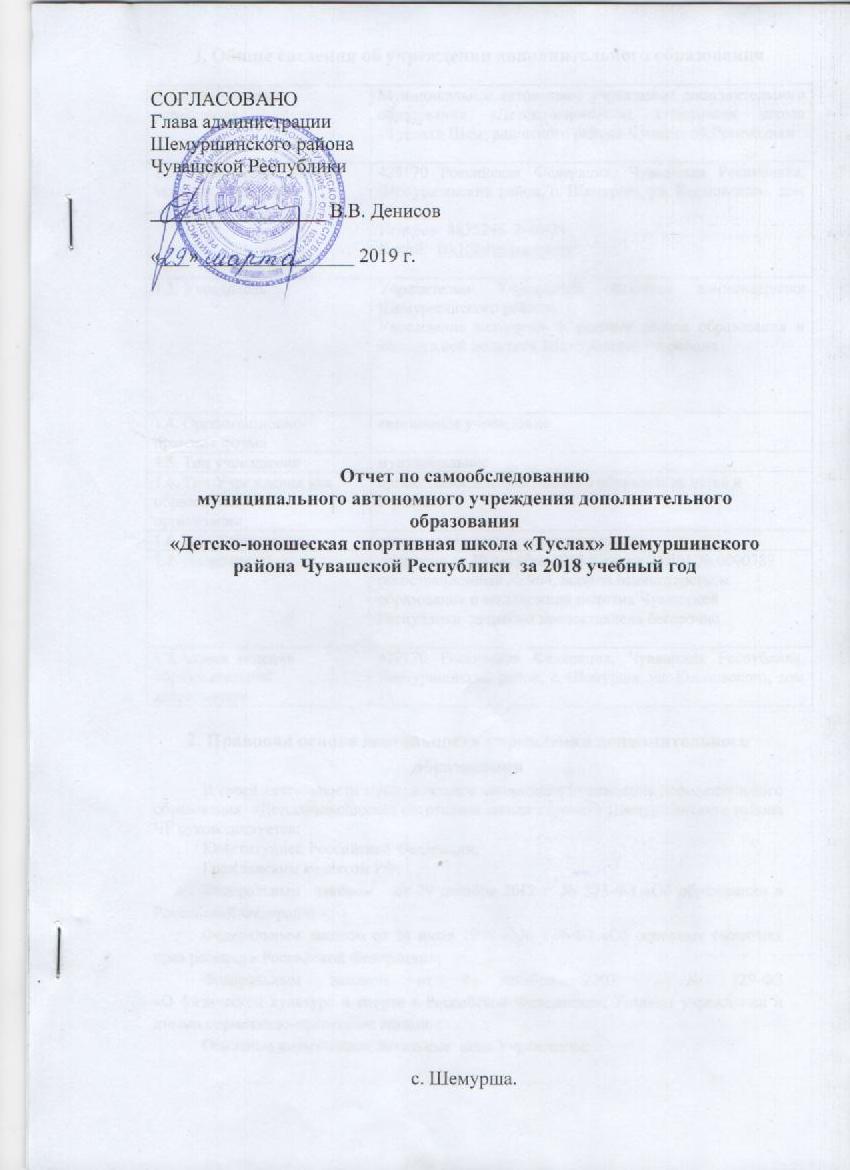 1. Общие сведения об учреждении дополнительного образования1. Общие сведения об учреждении дополнительного образования1.1. Наименование учреждения Муниципальное автономное учреждение дополнительного образования «Детско-юношеская спортивная школа «Туслах» Шемуршинского района Чувашской Республики 1.2. Юридический адрес, телефон, адрес сайта429170 Российская Федерация, Чувашская Республика,  Шемуршинский район, с. Шемурша, ул. Космовского, дом 13.Телефон: 8835246  2-40-24 E-mail:  fsk1@shemur.cap.ru1.3. УчредительУчредителем Учреждения является администрация Шемуршинского района. Учреждение находится в ведении отдела образования и молодежной политики Шемуршинского района 1.4. Организационно-правовая формаавтономное учреждение1.5. Тип учреждениямуниципальное 1.6. Тип Учреждения как образовательной организацииорганизация дополнительного образования детей и взрослых 1.6. Вид Учреждениядетско-юношеская спортивная школа1.7. Лицензия  лицензия от 30 октября 2015 г. серия 21Л01 № 0000389 регистрационный № 964, выдана Министерством образования и молодежной политик Чувашской Республики, лицензия предоставлена бессрочно1.8.Адреса  ведения образовательной деятельности429170 Российская Федерация, Чувашская Республика,  Шемуршинский район, с. Шемурша, ул. Космовского, дом 13.НазваниеГод изданияутвержденоПрограмма развития  МАУ ДО «ДЮСШ «Туслах» Шемуршинского района ЧР на 2018-2019 учебный год2018Приказом директораГодовой план работы МАУ ДО «ДЮСШ «Туслах» Шемуршинского района ЧР на 2018-2019 учебный год2018Рассмотрен на педагогическом совете и приказом директораПлан тренерского совета на 2018-2019 учебный год2018Рассмотрен на педагогическом совете и приказом директораПлан воспитательной работы на 2018-2019 учебный год2018Рассмотрен на педагогическом совете и приказом директораПоложение о порядке приема, перевода, отчисления и восстановления обучающихся  2018Приказом директораПоложение о промежуточной аттестации и переводе обучающихся 2018Рассмотрено на педагогическом совете и приказом директораПоложение о тренерском совете МАУ ДО «ДЮСШ «Туслах» Шемуршинского района ЧР на 2018-2018 гг2018Рассмотрено на педагогическом совете и приказом директораПоложение о педагогическом совете МАУ ДО «ДЮСШ «Туслах» Шемуршинского района ЧР.2015Рассмотрено на педагогическом совете и приказом директораПоложение об общем собрании работников2016Рассмотрено общим собранием работников и приказом директораПоложение об официальном сайте.2017Рассмотрено на педагогическом совете и приказом директораПоложение о защите персональных данных 2017Рассмотрено на педагогическом совете и приказом директораРасписание учебно-тренировочных занятий2018Приказом директораПлан спортивно-массовых мероприятий на 2018-2019 учебный год2017Приказом  директора Образовательная программаСрок реализации программыВид образовательной программыСамбо8 летДополнительная  предпрофессиональная программа в области физической культуры и спортаСамбоВесь периодДополнительная общеразвивающая программа по самбо Плавание8 летДополнительная  предпрофессиональная программа в области физической культуры и спортаЛегкая атлетика 8 летДополнительная  предпрофессиональная программа в области физической культуры и спортаЛыжные гонки 8 летДополнительная  предпрофессиональная программа в области физической культуры и спортаВольная борьба8 летДополнительная  предпрофессиональная программа в области физической культуры и спортаФутбол 8 летДополнительная  предпрофессиональная программа в области физической культуры и спортаСиловое многоборье2 годаРабочая программа к дополнительной образовательной программе по виду спорта «Гиревой спорт»Этап подготовкиПериод обученияМинимальный количественный состав (чел.)Максимальный количественный состав (чел.)Объём тренировочной нагрузки (час)Спортивно-оздоровительныйВесь период15303Начальной подготовки1 год12256Начальной подготовкиСвыше двух12209Тренировочный1 год21412Тренировочный2 год11414Тренировочный3 год11216Тренировочный4 год11218Тренировочный5 год11220Возрастот 30 до 55 летВозрастот 25 до 30 летКол-во тренеров-преподавателейКол-во тренеров-преподавателей71ВсегоИмеют образование: - высшее - среднее профессиональное - среднее 862Из них имеют высшее образование педагогической направленности (профиля)5Из них имеют среднее профессиональное образование педагогической направленности (профиля) 2Имеют квалификационные категории: - высшую - первую 335-10 лет5-10 лет5-10 лет10-20 лет10-20 лет10-20 лет20 лет  и болееКол-во человек Кол-во человек Кол-во человек Кол-во человек Кол-во человек Кол-во человек Кол-во человек 112231ДолжностьКоличество специалистовКоличество специалистовКоличество специалистовДолжностьПереподготовка в области ФКиССеминарытренер-преподаватель по самбоИчанкин Александр Михайлович 1Высшая категорияИТОГО:11№Соревнование Дата Занятые места       1Первенство Чувашской Республике по спортивной борьбе (вольная борьба) среди юношей и девушек 2002-2003 гг.р. г. Чебоксары.27 октября 20183 место - Ефимов Дмитрий  (50 кг).5 место – Мишкин Никита (50 кг).2II Открытый Турнир Памяти Нижегородского богатыря Никандра Александровича Вахтурова по гиревым видам спорта, г. Бор Нижегородской области.9-11 ноября  2018 г.1 – место - Юлия Александрова до 53 кг;2 – место - Виктория Кузьмина до 58 кг; 1 – место - Дарья Краснова свыше 58 кг. 1 – место - Сергей Огурцов до 63 кг;3Всероссийские соревнования по лёгкой атлетике, посвященные памяти Героя Советского Союза Н.М. Дудецкого, г. Новочебоксарск8-9 декабря2018 г.I – место - Кудряшов Владимир (дистанция 1500 м). 4Традиционный открытый турнир по плаванию с. Батырево.15 декабря 20181  место - Макарова Анна (2010 г.р. и младше) 25 метров.2 место - Чебанин Денис (2006-2007 г.р.) 100 метров.3 место - Измуков Семён (2004-2005 г.р.) 100 метров.3 место - Яковлев Алексей (2001-2003 г.р.) 100 метров.5Состоялись финальные соревнования по гиревому спорту на призы ОО "Чувашского РФСО" "Урожай" в г. Канаш Чувашской Республики5 декабря 20181 место - Александрова Юлия (категория до 48 кг.);2 место - Кузьмина Виктория (категория до 58 кг);1  место - Удочкин Александр (категория до 53 кг);2 место – Харитонов Максим (категория до 53 кг);2 место - Плеханова Ксения ( категория до 53 кг);2  место - Огурцов Сергей  (категория до 68 кг);3  место – Краснова Дарья  - (категория 58 +);3  место - Пустынин Максим (категория до 73 кг);6Чемпионат и первенство ЧР по легкой атлетике г. Новочебоксарск.22-23 декабря 20182 место – Сергеева Ольга (1500 м).3 место – Сергеева Ольга (800 м).7Традиционный турнир по плаванию г. Алатырь19 января 20193  место эстафета  (Макарова Анна, Измуков Семен и Чебанин Денис).8Республиканские соревнования по гиревому спорту среди учащихся общеобразовательных школ в зачет XXI Спартакиады школьников на Кубок Главы Чувашской Республики (Канаш)4 января 20192 место - Александрова Юлия (до 53 кг).2 место - Кузьмина Виктория (до 58 кг).2 место - Краснова Дарья  (свыше 63 кг).3 место - Огурцов Сергей (до 68 кг).В командном зачете по итогам личных выступлений  заняла 4 место.9Первенство ЧР по вольной борьбе среди юношей и девушек 2002-2003 г.р. г. Чебоксары.26 января 20193  место -  Ефимов Дмитрий  (в в/к 50 кг).5 место – Мишкин Никита. Открытый турнир по вольной борьбе на призы мастера спорта России В.М.Семенова, с. Первомайское.09 февраля 20192 место – Мишкин Никита (50 кг).10Межрегиональный турнир по гиревым видам спорта состоялся чемпионат и первенство России по гиревому марафону г. Нижний Новгород.9-10 февраля 20191 место - Красновой Дарья (свыше 58 кг).  2 место - завоевала Александрова Юлия (до 58 кг).1 место - Тепитов Ильвир (свыше 53 кг).1 место -  Александровой Юлию.2 место - Красновой Дарья.2 место - Тепитов Ильвир.1 место -  Пустынин Максим.11Республиканский турнир по гиревому спорту г. Канаш. 16 февраля 20191 место -  Александровой Юлию.2 место - Красновой Дарья.2 место - Удочкина  Александр.3 место - Харитонова  Максим.12Межрегиональные соревнования по Мини-футболу среди школьников. с. Янтиково.24 февраля 20193 место – команда учащихся ДЮСШ «Туслах».13II этап зональных республиканских соревнований по лыжным гонкам с. Комсомольское.16 февраля 20191  место - Степанова Карина  (дистанция 3 км).2  место - Никитина Людмила  (дистанция 5 км).3  место  - Андреева Оксана (дистанция 5 км).4  место - Андреева Олеся (дистанция 5 км).4  место -  Синелев Максим  (дистанция 5 км).4  место - Григорьев Василий (дистанция 10 км).4 место - Денисов Дмитрий,  (дистанция 10 км).5 место  - Мердеева Елена  (дистанция 5 км). 5 место  - Полякова Ангелина  (дистанция 5 км).14Всероссийский турнир по вольной борьбе памяти Героя Советского Союза Е.Т. Воробьева, с Большое Нагаткино22 февраля 20193 место - Угарин Дмитрий (50 кг.).3 место - Малеев Степан (56 кг).15Открытое   первенство Батыревского района по плаванию среди обучающихся 2001-2011 гг.р. с. Батырево.22 февраля 20191 место - Угарин Дмитрий (дистанция 100 метров).1 место -  Макарова Анна  (дистанция 25 метров).3 место - Яковлев Алексей  (дистанция 100 метров).2 место -  Измуков Семен  (дистанция 300 метров).3 место -  Измуков Семен (дистанция 100 метров).  16Первенство Чувашской Республики среди юниоров (1997 г.р. и моложе) по гиревому спорту. г. Чебоксары.6-7 марта 20191 место -  Александровой Юлию.2 место - Красновой Дарья.2 место – Кузьмина Виктория.2 место -  Пустынин Максим.3 место – Огурцов Сергей.1 место Удочкин Александр.4 место – Харитонов Максим.17Первенство Чувашии по самбог. Чебоксары10 марта 20191 место -  Ефимов Дмитрий  (в/к 78 кг.).18I этап  зональных республиканских соревнований по шахматам «Белая ладья» среди школьных команд. г. Канаш.18 марта 2019II  место.Антонов К.  Андреев М.Угарин Д.Краснова А.10. Материально-техническое обеспечение№ п/пНаименованиеКоличество1Тренажер д/ приводящих и отводящих мышц бедра1 шт.2Трицепс машина (брусья)1 шт.3Гак. машина1 шт.4Диск олимпийский 2 шт.5Диск олимпийский 2 шт.6Диск олимпийский .4 шт.7Диск олимпийский .6 шт.8Диск олимпийский 4 шт.9Диск олимпийский 4 шт.10Диск олимпийский .2 шт.11Гриф штанги «Олимпийский» 2200мм 1 шт.12Велотренажер вертик. Р- 0021 шт.14Дорожка беговая электрическая «КАРИНА»2 шт.15Трос для волейбольной сетки3 шт.16Ворота мини футбольные 3,0х2,0х1,21 пара17Сетка для м/ф ворот1 пара18Сетка заградительная, ячейка 40х40мм, нить  окантованная по периметру шнуром ПА с сердечником 5,0 полотно 6х8819Трибуна однорядная (5 мест)20 шт.20Трибуна однорядная (6 мест)26 шт.21Мост гимнастический1 шт.22Секундомер электронный2 шт.23Скамья гимнастическая 10 шт.24Столы теннисные раскладные2 шт.25Сетки для н/тениса2 шт.26Штанга олимпийская1 шт.27Весы электронные (напольные)1 шт.28Пьедестал для награждения1 шт.29Спасательный круг4 шт.30Доска для плавания10 шт.31Коврики для фитнес аэробики10 шт.32Станок хореографический2 шт.33Степ-платформа10 шт.34Мячи для фитнеса10 шт.35Козел гимнастический1 шт.36Конь гимнастический1 шт.37Перекладина гимнастическая1 шт.38Скакалки гимнастические10 шт.39Обручи металлические10 шт.40Диск вращения «Здоровья»5 шт.41Стол для армспорта1 шт.42Канат для перетягивания1 шт.43Мяч волейбольный1 шт.44Татами для борьбы дзюдо 12х121 шт.45Манекен для борьбы1 шт.46Боксерский мешок3 шт.47Лыжи пластиковые Фишер Атаомик4 шт.48Хоккейная форма10 шт.49Щит баскетбольный  игровой с кольцом2 шт.50Стойка волейбольная1 шт.51Стойка для тенниса1 шт.52Секции трибун7 шт.53Ворота для хоккея с шайбой в комплекте1 шт.54Табло для температурное для бассейна2 шт.55Тренажер для жима лежа1 шт.56Гири 2 шт.57Гири 2 шт.58Велосипед Мерида1 шт.59Стенка гимнастическая4 шт.60Табло перекидное1 шт.61Гантели для фитнесса19 шт.62Гантели атлетические21 шт.